EWHURST PARISH COUNCIL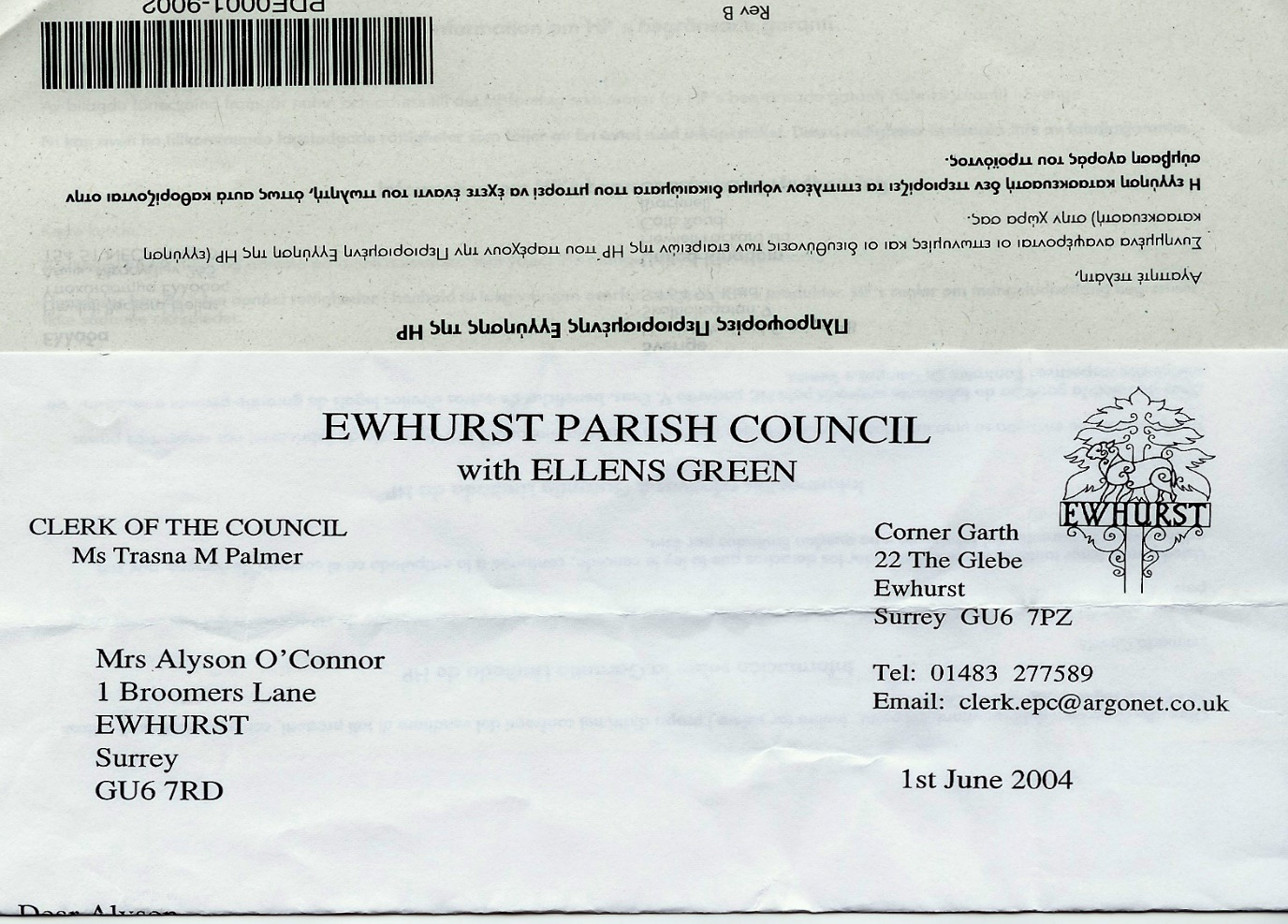 WITH ELLENS GREENClerk to the Council: Joanna Cadman             Tel: 01483 268627	 email:  clerk@ewhurstellensgreen-pc.gov.ukNOTES FROM A MEETING OF THE CIL WORKING GROUPMonday 8th April 2024Present:	Cllr N Clowes (in the chair), T Bloomfield, M Higgins.   		The Clerk Mrs J Cadman06/24Apologies:  all members were present07/24Notes from meeting held 11th March:  these were agreed as a correct record of the meeting.08/24Original CIL listFour projects were identified from the original list:Bowls Centre car park:  members were of the view that the car park was in need of repair but not resurfacing, which would not be eligible for CIL funding, but that it would be very helpful to have an extension to the car park, at the end where it is currently grassed.  Action:  TB to meet with Olly from Tidy and Webb to discuss and obtain outline costings.  He would also ask him to quote for repairing the potholes.EYSC car park:  members agreed that a new car park would have substantial community benefit.  Action:  TB to meet with Olly from Tidy and Webb to discuss and obtain outline costings.Speed Indicator Devices:  Action:  The Clerk will check with WBC to ascertain whether this would meet the criteria, noting that the new developments in the parish have increased the traffic.  If acceptable, the next step will be to identify locations and talk to SCC.  Burial Ground:  members agreed that the main issue is the rear of the burial ground, where the wall adjoining neighbours’ property is compromised by trees.  Members discussed putting a root barrier in front on the wall and planting a hedge.  This would create a small amount of parish council land that would be unusable, but it could be accessed to keep it under control.  TB is to meet with JB shortly and will discuss this with him.The remaining items on the original CIL list were discussed and agreed not to pursue, as follows:Recreation Ground facilities:  the playground is well stocked and does not need any additional equipment.  Adult exercise equipment had been discussed, but there did not seem to be a particular demand for this.Traditional Finger posts:  this had scored low previously, and was probably not the best use of CIL money, as the proposal did not demonstrate a wide community benefit.Telephone box for defibs:  the one on Ewhurst Green can be fitted with a defib in due course, with the defib to be purchased from Parish Council funds.  At present there did not seem to be a likelihood of obtaining a K6 telephone box for Ellens Green.Bowls Club extension:  as a members only club, this would not meet the criteria of community benefit.Resurfacing Williams Place:  this failed the eligibility test, as it would not have a wide community benefit.09/24Form for Annual MeetingThis would be in two parts:The top half would ask residents to score the Parish Council Projects in order of importance.The bottom half will set out the eligibility criteria and ask for projects, using this criteria.  Some detail would be requested to support the proposals.10/24Any other mattersThe Clerk will show the current list to WBC and ask if any will require planning consent.11/24Date of next meeting8th May 2024, 3pm.